ОшМУнун медицина факультетинин  «Ортопедиялык жана терапевтикалык стоматология»  кафедрасынын жыйынынын  №10  протоколунан көчүрмө31.10.2017-ж. Ош  шаары Масалиев көчөсү №80Кафедра башчы:           Арстанбеков М.А.Катчы:                            Эргешова А.Ж.Катышкандар:15Кун тартибинде:2. Мыкты лектор  жана  мыкты окутуучу кароо сынагын өткөрүү.2. Угулду: М.Арстанбеков  кафедранын профессор-окутуучулук курамына мыкты лектор  жана  мыкты окутуучу кароо сынагын өткөрүү боюнча ой бөлүштү.2. Сөзгө чыкты:1. К.А.Абдуллаева   мыкты лектор  сынагына озү катышарын билдирди.2. Т.Р.Усупбекова мыкты окутуучу сынагына катышууга даяр экендигин  айтты .Токтом кылынды:К.А. Абдуллаева мыкты лектор  сынагына катышсын 8-ноябрь 2-курс  материаловедение предметинен  “Материалы для временных повязок (пломб) виды состав, свойства, требование предъявляемые к ним. Изолирующие и лечебные прокладочные материалы. Виды. Состав, свойства, требование предъявляемые к ним” деген темада  шаршемби күнү  башталышы саат 13:10, бүтүшү саат 14:40 өткөрүлсүн.Т.Р.Усупбекова  мыкты окутуучу  сынагына катышсын 10-ноябрь 3-курс  5 (б) тайпасына терапевтикалык стоматология предметинен “Клиника, дифференциальная диагностика острого серозного верхушечного периодонтита (первая фаза)” деген темада жума күнү  башталышы саат 13:10, бүтүшү саат 14:40. белгиленсин.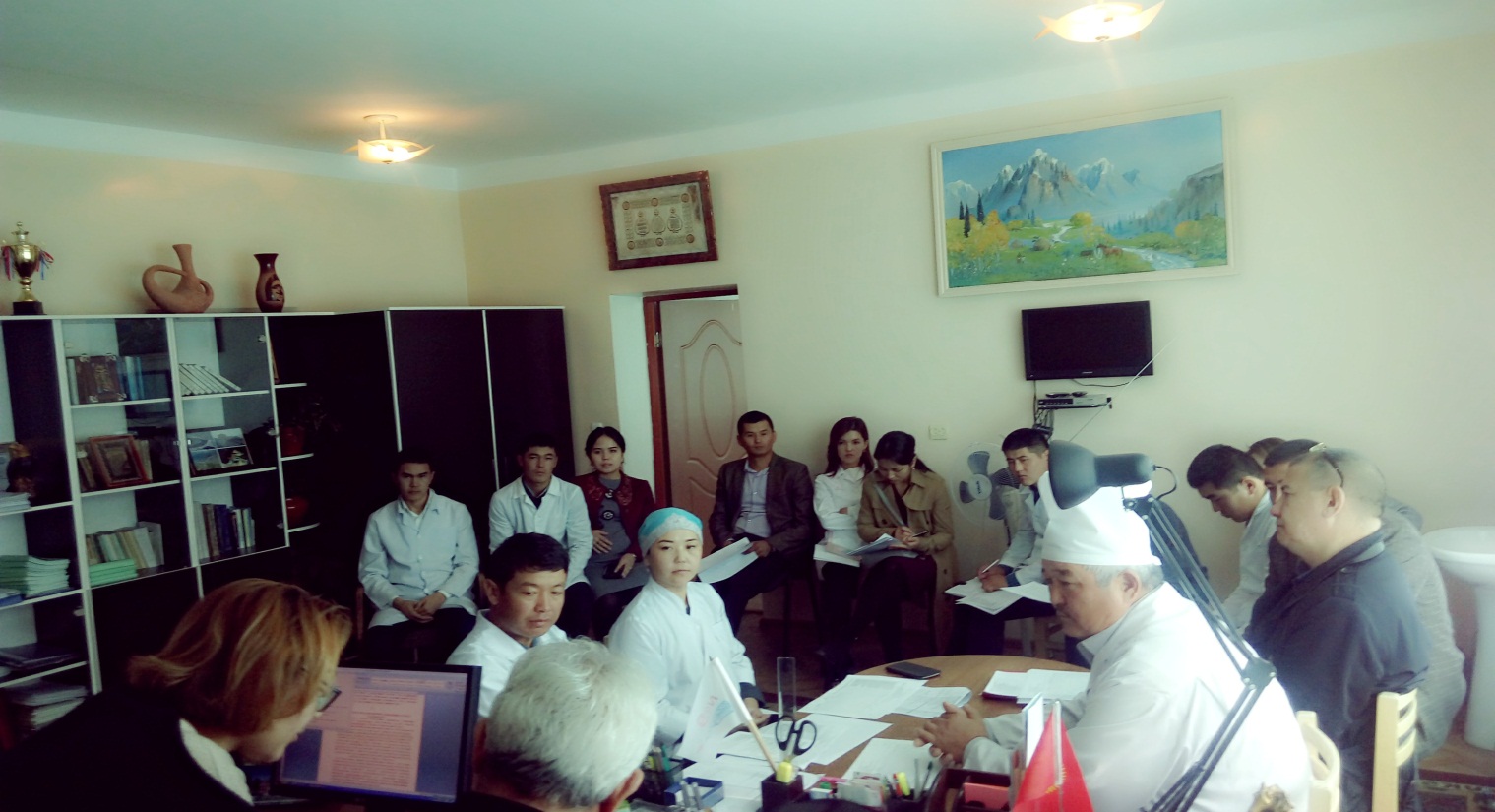 Кафедра башчы, профессор:                                                 Арстанбеков М.А.Катчы:                                                                                       Эргешова А.ЖКөчүрмө аныкКатчы:                                                                                       Эргешова А.Ж.